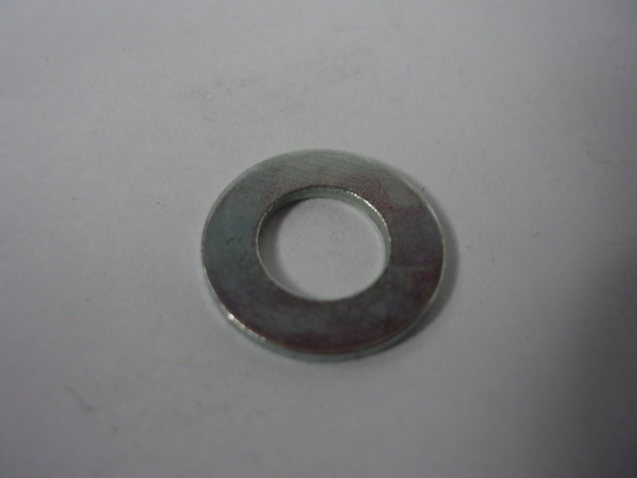 Код из 1САртикулНаименование/ Бренд/ПоставщикГабариты,Д*Ш*ВМасса,грМатериалМесто установки/НазначениеF0006707ШайбаD=16 d=8,8  W=1МеталлF0006707D=16 d=8,8  W=1МеталлF0006707DurmaD=16 d=8,8  W=1Металл